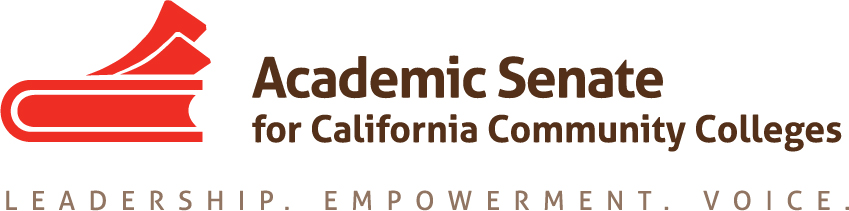 RELATIONS TO LOCAL SENATES COMMITTEESeptember 11, 201712:15 PM – 1:00 PMZoom Teleconference Information
Join from PC, Mac, Linux, iOS or Android: https://zoom.us/j/935530855  Or iPhone one-tap:  US: +14157629988,,935530855#  or +16465687788,,935530855# Or Telephone: Dial(for higher quality, dial a number based on your current location)：         US: +1 415 762 9988  or +1 646 568 7788     Meeting ID: 935 530 855 

AGENDACall to Order Note TakerAdoption of the AgendaApproval of Minutes from August 21, 2017Meeting Schedule 2017-2018 Teleconference/Phone meetings – October, March, AprilIn-Person meeting(s) – January 17, 2018 – location TBD
Status of Previous Action Items Assigned Tasks Leadership Survey Results (Leadership Institute 2017)-attachmentData & Progress on Short Term & Long Term Plan (local visit planning/discussion)
Fall 2017 Plenary PlanningBreak-out session topic(s)Newbie BreakfastOther ideas
Announcements and EventsASCCC Executive Committee Meeting, September 29-30, 2017ASCCC Area Meetings October 13 and 14, 2017ASCCC Executive Committee Meeting, November 1, 2017ASCCC Fall Plenary, November 2-4, 2017 Adjournment Status of Previous Action ItemsIn Progress 1. Rostrum Article related to Spring 2015 Resolution 17.04 “Collegial Consultation with Local Senates on Student Learning Outcomes Policies and Procedures” Completed 